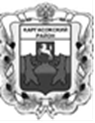 МУНИЦИПАЛЬНОЕ ОБРАЗОВАНИЕ «Каргасокский район»ТОМСКАЯ ОБЛАСТЬДУМА КАРГАСОКСКОГО РАЙОНА        О плане работы Органа муниципального финансового контроля      Каргасокского района на 2024 и 2025 годыЗаслушав информацию председателя Органа муниципального финансового контроля Каргасокского района о плане работы на 2024 и 2025 годы,РЕШИЛА:1. Согласовать предложенный председателем Органа муниципального финансового контроля Каргасокского района проект плана работы на 2024 и 2025 годы.2. Настоящее решение официально опубликовать (обнародовать) в порядке, установленном Уставом муниципального образования «Каргасокский район».И.о. Главы Каргасокского района                                                                        С.И.ГерасимовПланработы органа муниципального финансового контроля Каргасокского района на 2024 и 2025 годыРЕШЕНИЕРЕШЕНИЕРЕШЕНИЕ                    № 23527.12.2023с. Каргасок27.12.2023с. КаргасокПредседатель ДумыКаргасокского района                    М.В. Хлопотной2024 год2024 год2024 год2024 год2025 год2025 год2025 год2025 год1.Контрольные мероприятия1.Контрольные мероприятия1.Контрольные мероприятия1.Контрольные мероприятия1.Контрольные мероприятия1.Контрольные мероприятия1.Контрольные мероприятия1.Контрольные мероприятия№№п/пНаименование мероприятий,проверяемые объектыСрок испол.Ответственный исполнитель№№п/пНаименование мероприятий,проверяемые объектыСрок испол.Ответственный исполнитель1.1Проверка устранения выявленных нарушений в муниципальном казённом учреждении Администрация  Толпаровского сельского поселения.ФевральМашковцев Ю.А.Шичанин С.В.Мусатова Е.В.1.1Проверка Муниципальной программы  «Развитие Коммунальной инфраструктуры Каргасокского района.ЯнварьМашковцев Ю.А.Шичанин С.В.Мусатова Е.В.1.2Проверка Муниципального казенного общеобразовательного учреждения «Новоюгинская средняя общеобразовательная школа».МартМашковцев Ю.А.Шичанин С.В.Мусатова Е.В.1.2Проверка устранения выявленных нарушений в муниципальном казённом учреждении Администрация Каргасокского сельского поселения.ФевральМашковцев Ю.А.Шичанин С.В.Мусатова Е.В.1.3Внешняя проверка годовых отчётов об исполнении бюджета 2023 финансового года: Каргасокским, Тымским, Усть-Тымским, Средневасюганским, Нововасюганским, Киндальским, Усть-Чижапским, Толпаровским, Сосновским, Среднетымским, Вертикосским, Новоюгинским  сельскими поселениями и муниципальным образованием «Каргасокский район».АпрельМашковцев Ю.А.Шичанин С.В.Мусатова Е.В.1.3Проверка Муниципальной программы  «Развитие молодёжной политики, физической культуры и спорта на территории муниципального образования «Каргасокский район».МартМашковцев Ю.А.Шичанин С.В.Мусатова Е.В.1.4Проверка Муниципальной программы  «Развитие культуры и туризма в Муниципальном образовании «Каргасокский район».МайМашковцев Ю.А.Шичанин С.В.Мусатова Е.В.1.4Внешняя проверка годовых отчётов об исполнении бюджета 2024 финансового года: Каргасокским, Тымским, Усть-Тымским, Средневасюганским, Нововасюганским, Киндальским, Усть-Чижапским, Толпаровским, Сосновским, Среднетымским, Вертикосским, Новоюгинским  сельскими поселениями и муниципальным образованием «Каргасокский район».АпрельМашковцев Ю.А.Шичанин С.В.Мусатова Е.В.1.5Проверка устранения выявленных нарушений в МБОУ «Каргасокская СОШ № 2».ИюньМашковцев Ю.А.Шичанин С.В.Мусатова Е.В.1.8Проверка Муниципального казённого общеобразователь-ного учреждения «Староюгинская средняя общеобразовательная школа»МайМашковцев Ю.А.Шичанин С.В.Мусатова Е.В.ОтпускИюльАвгустМашковцев Ю.А.Шичанин С.В.Мусатова Е.В.1.6Проверка устранения выявленных нарушений в МБОУ «Каргасокская СОШ - интернат № 1».ИюньМашковцев Ю.А.Шичанин С.В.Мусатова Е.В.1.61.7Проверка муниципальных унитарных предприятий:МУП «ЖКХ»Васюган»,МУП «ЖКХ Берёзовское»АвгустСентябрьОктябрь Машковцев Ю.А.Шичанин С.В.Мусатова Е.В.ОтпускИюльАвгустМашковцев Ю.А.Шичанин С.В.Мусатова Е.В.1.8Внеплановое мероприятиедекабрьМашковцев Ю.А.Шичанин С.В.Мусатова Е.В.1.71,8Проверка муниципальных унитарных предприятийМУП «Каргасокский ЖЭУ»МУП «ЖКХ Нововасюганское»АвгустСентябрьОктябрьМашковцев Ю.А.Шичанин С.В.Мусатова Е.В.1,9Внеплановое мероприятиеДекабрьМашковцев Ю.А.Шичанин С.В.Мусатова Е.В.2.Экспертно-аналитические мероприятия2.Экспертно-аналитические мероприятия2.Экспертно-аналитические мероприятия2.Экспертно-аналитические мероприятия2.Экспертно-аналитические мероприятия2.Экспертно-аналитические мероприятия2.Экспертно-аналитические мероприятия2.Экспертно-аналитические мероприятия2.1Анализ поступлений в  консолидированный  бюджет Каргасокского района от налога  на  имущество  физических  лиц  ЯнварьФевральМашковцев Ю.А.Шичанин С.В.Мусатова Е.В.2.2Аудит в сфере закупок В течение года, при проведении контрольных мероприятий  Машковцев Ю.А.Шичанин С.В.Мусатова Е.В.2.1Аудит в сфере закупок В течение года, при проведении контрольных мероприятий  Машковцев Ю.А.Шичанин С.В.Мусатова Е.В.2.3Экспертиза проектов бюджетов на очередной 2024 год и плановый период 2025 и 2026 годов: муниципального образования «Каргасокский район» и Каргасокского, Вертикосского, Новоюгинского, Сосновского, Усть-Тымского, Тымского, Киндальского, Средневасюганского, Усть-Чижапского, Среднетымского, Толпаровского, Нововасюганского сельских поселений.Октябрь, НоябрьМашковцев Ю.А.Шичанин С.В.Мусатова Е.В.Экспертиза проектов бюджетов на очередной 2026 год и плановый период 2027 и 2028 годов: муниципального образования «Каргасокский район» и Каргасокского, Вертикосского, Новоюгинского, Сосновского, Усть-Тымского, Тымского, Киндальского, Средневасюганского, Усть-Чижапского, Среднетымского, Толпаровского, Нововасюганского сельских поселений.Октябрь, НоябрьМашковцев Ю.А.Шичанин С.В.Мусатова Е.В.